1.【答案】B【解析】货币型基金通常被视为无风险或低风险投资工具，具有流动性好、资本安全性高、投资成 本低、预期年收益效率较低等特点。A、C、D三项正确，B项错误。故本题选B。2.【答案】B【解析】A项“天下万物生于有，有生于无”出自老子的《道德经》，属于道家观点； B项“君子喻于义，小人喻于利”出自《论语·里仁》，属于儒家观点；C项“法莫如显，而术不欲见”出自《韩非子》，属于法家观点；D项“天下兼相爱则治，相恶则乱”出自《墨子·兼爱上》，属于墨家观点。 故本题选B。3.【答案】D【解析】云计算是一种按使用量付费的模式，这种模式提供可用的、便捷的、按需的网络访问，进 入可配置的计算资源共享池（资源包括网络、服务器、存储、应用软件、服务），只需投入很少的管理 工作，或与服务供应商进行很少的交互，这些资源就能够被快速提供。Google App Engine可以通俗地看作Google提供的一个“免费虚拟主机空间”，即在 Google 的基础架构上运行个人开发的网络应用程序，属于一个云计算平台。故本题选D。4.【答案】A【解析】B、C、D三项均能有效减少高速公路噪音对居民的影响，A项对减少噪音没有效果，应该改 成在小区附近路段设立“禁止鸣笛”标示牌。故本题选A。5.【答案】D【解析】A、B项均出自王建的《凉州行》，说的是凉州此时已为胡兵所据，胡人乘机入侵中国，并 大量学习汉人的生活、生产方式，如丝织技术、耕种技术，不符合题意。C项出自元稹的《法曲》，意思是女人都愿嫁作西域的男子为妻而学习西域的衣着打扮，那些以歌舞为 业的歌女也愿学习西域的音乐舞蹈来表演。化妆技术和胡乐不属于物质文化，不符合题意。D项出自杜甫的《喜闻盗贼蕃寇总退口号五首》，意思是说勃律国在唐王朝的西边，于阗国玉河盛产的美玉，历来就是朝贡的最好礼物；坚昆不远万里来到东土，带得最多的一向是珍稀的碧碗。这些珍贵的 珠宝（物质）是借由丝绸之路传入中国的，符合题意。故本题选D。6.【答案】A【解析】雾状水适用于扑灭可燃粉尘、纤维状物质、谷物堆囤等固体物质的火灾，也可以用于电气 设备火灾的扑救。干粉灭火剂适用于扑灭油类、可燃性气体、电器设备等物品的初起火灾。 泡沫灭火剂是扑救可燃、易燃液体的有效灭火剂。二氧化碳灭火剂可用于液体或可熔固体物质火灾和气体火灾、带电火灾。 因此扑救粉尘爆炸事故最有效的灭火剂是雾状水。故本题选A。7.【答案】D【解析】编造、故意传播虚假恐怖信息，严重扰乱社会秩序，具有下列情形之一的，应当认定为《刑法》第二百九十一条之一的  “造成严重后果”，处五年以上有期徒刑：造成3人以上轻伤或者1人以上重伤的；造成直接经济损失50万元以上的；造成县级以上区域范围居民生活秩序严重混乱的；妨碍国家重大活动进行的；造成其他严重后果的。故本题选D。8.【答案】A【解析】公共服务，是21世纪公共行政和政府改革的核心理念，包括加强城乡公共设施建设，发展 教育、科技、文化、卫生、体育等公共事业，为社会公众参与社会经济、政治、文化活动等提供保障。 公共服务以合作为基础，包括加强城乡公共设施建设，强调政府的服务性，强调公民的权利。区科技局定期举办科普知识讲座活动属于公共服务范畴，A项正确。 B、C、D项不能满足公民的直接需求，都不属于公共服务范畴。故本题选A。9.【答案】C【解析】重庆大轰炸发生于1938年2月18日至1943年8月23日； 南京大屠杀发生于1937年12月13日南京沦陷后；湘西会战也称雪峰山战役，发生于1945年4月9日至1945年6月7日； 鄂西会战发生于1943年夏季；九一八事变发生于1931年9月18日；七七事变又称卢沟桥事变，发生于1937年7月7日； 百团大战发生于1940年8月至1941年1月。因此，按照发生先后排列正确的只有C项。故本题选C。10.【答案】B【解析】火车转弯时可视为做圆周运动，把铁轨设置成内低外高，火车在转弯时就会产生倾斜，这 时由火车的重力和它受到的支持力的合力来提供向心力，这样就可以减轻外轨和车轮的磨损。因此，一 般来说，转弯处的火车轨道外侧比内侧高，B项正确。故本题选B。11.【答案】D【解析】D项正确，农业生产的主体是农民，科技是促进农业生产发展的重要手段，因此加强农业劳动者的技术培训，提高农民科学种田水平，确保我国粮食持续增长，是保障我国粮食安全的最有效措 施。A、B、C项均不能从根本上解决我国粮食安全问题。 故本题选D。12.【答案】C【解析】国际储备是一国政府持有的，可以随时用来平衡国际收支差额、对外进行国际支付、干预 外汇市场的国际间可以接受的资产总额。主要包括货币性黄金、外汇储备、普通提款权和特殊提款权。 其中，外汇储备是当今国际储备中的主体，主要用于清偿国际收支逆差，以及干预外汇市场以维持该国 货币的汇率，C项正确。故本题选C。13.【答案】B【解析】夜盲症指在光线昏暗环境下或夜晚视物不清或完全看不见东西、行动困难的症状。造成夜盲症的原因有：（1）饮食中缺乏维生素A或因某些消化系统疾病影响维生素A的吸收，致使视网膜杆状细胞没有合成视紫红质的原料；（2）视网膜杆状细胞营养不良或本身的病变；（3）先天遗传性 眼病，如视网膜色素变性，杆状细胞发育不良，失去了合成视紫红质的功能。因此，A、C、D项均正确。B项错误，橘子富含维生素C，食用橘子不能改善因缺乏维生素A造成的夜盲症。 故本题选B。14.【答案】A【解析】职能监督是指政府各职能部门就其主管的工作在其职能范围内对其他部门实行的工作监 督，它包括平行关系和上下级关系的政府职能部门的监督。主管监督是指上级主管部门对下级相应的工作部门的监督，如国务院各部委和直属机构对地方各级人民 政府相应的工作部门的监督、上级地方人民政府工作部门对下级地方人民政府相应的工作部门的监督等。司法监督是指国家司法机关通过司法程序和司法手段对国家行政机关及其工作人员的行政行为所实施的 监督。审计监督是国家进行财政、经济监督的一种重要手段。广东省司法厅对深圳市司法局不是隶属关系，只是业务指导关系，因此该监督属于职能监督。 故本题选A。15.【答案】D【解析】A、B、C项均正确，国体即国家的阶级本质，它是由社会各阶级、阶层在国家中的地位所反映出来的国家的根本属性。政体，即拥有国家主权的统治阶级实现其意志的宏观架构，即统治阶级采 取什么形式组织自己的政权。我国的国体是人民民主专政，政体是人民代表大会制度，国体决定政体， 政体反映国体。D项错误，资本主义国家国体是资产阶级专政，政体主要有君主立宪制、独裁制和民主制（共和制）。 故本题选D。16.【答案】D【解析】A项不符合题意，“雪中送炭”意思是在下雪天给人送炭取暖，比喻在别人急需时给以物 质上或精神上的帮助，寓意和本意相近。B项不符合题意，“引人入胜”指引人进入佳境，现多用来指风景或文艺作品特别吸引人，寓意和本意 相近。C项不符合题意，“口若悬河”意思是讲起话来滔滔不绝，像瀑布不停地奔流倾泻，形容能说会辩，说 起话来没完没了，寓意和本意相近。D项符合题意，“八面玲珑”本指窗户明亮轩敞，后用来形容人处世圆滑，待人接物面面俱到，寓意和 本意发生根本性变化。故本题选D。17.【答案】A【解析】弱冠之年是男子二十岁的代称，而立之年是男子三十岁的代称，耳顺之年是六十岁的代 称，古稀之年是七十岁的代称。因此A项排列正确。故本题选A。18.【答案】B【解析】A项不符合法律规定，《民法典》第725条规定，租赁物在承租人按照租赁合同占有期限内 发生所有权变动的，不影响租赁合同的效力。因此房东黄某无权要求吴某限期搬出。B项符合法律规定，《刑事诉讼法》第150条第三款规定，追捕被通缉或者批准、决定逮捕的在逃的犯罪 嫌疑人、被告人，经过批准，可以采取追捕所必需的技术侦查措施。技术侦查措施包括电子侦听、电话 监听、电子监控、秘密拍照或录像、秘密获取某些物证等专门技术手段。C项不符合法律规定，根据《宪法》第37条的规定，中华人民共和国公民的人身自由不受侵犯。禁止非法拘禁和以其他方法非法剥夺或者限制公民的人身自由，禁止非法搜查公民的身体。《刑事诉讼法》第 138条第一款规定，进行搜查，必须向被搜查人出示搜查证。因此商场保安无权对赵某进行搜身。D项不符合法律规定，债务人是张某，则债权人李某只能向张某主张偿还债务。 故本题选B。19.【答案】C【解析】“连中三元”来源于中国古代的科举考试制度，即连续在乡试、会试、殿试中考取第一 名。“五子登科”出自《宋史•窦仪传》，宋代窦禹钧的五个儿子仪、俨、侃、偁、僖相继及第，被称“五 子登科”。“名落孙山”指考试或选拔未被录取。三个成语均与科举考试有关。“桂冠”多作为光荣的称号，也比喻冠军，与科举考试无关，排除A、D项；“问鼎中原”指称霸天下， 与科举考试无关，排除B项。故本题选C。20.【答案】B【解析】血液呈红色是由于红细胞内含有血红蛋白，而血红蛋白中含有三价铁离子，三价铁离子呈 红色。故本题选B。21.【答案】C【解析】直接看第一空，“讳莫如深”指把事情隐瞒得很紧，“孤芳自赏”指自命清高、自我欣 赏，“高高在上”形容领导者不深入实际、脱离群众，三个成语均不符合语义，排除A、B、D项。验证C项，“深不可测”比喻对事物的情况捉摸不透，呼应“非常遥远”“经典中的经典”的意 思；“对话”符合语义。故本题选C。22.【答案】A【解析】“捉襟见肘”比喻顾此失彼，穷于应付；“格格不入”形容彼此不协调，不相容；“于事 无补”指对事情毫无补益；“顾此失彼”形容忙乱或慌张的情景。文段讲单靠一种文明价值的智慧和能量无法解决当今人类遭遇的各种难题和危机，“捉襟见肘”最恰 当。故本题选A。23.【答案】B【解析】第一空所填成语与“看大意”相呼应，“一目十行”形容看书非常快，强调速度，“漫不 经心”指随随便便，不放在心上，二者均不符合语意，排除C、D项。再看第二空，“字斟句酌”指写文章或说话时慎重细致，一字一句地推敲琢磨，不能用于文段“读 书”的情形，排除A项。故本题选B。24.【答案】C【解析】本题突破口在第二空，从前面的“纪念碑”可知，用“镌刻”更合适，“镌刻”指的是把 铭文刻或画在某种坚硬物质上或石头上，含有“郑重”之义，直接锁定C项。验证第一空，“拷问当下”是常见搭配。故本题选C。25.【答案】B【解析】文段讲美好理想的实现需要艰苦奋斗，直接看第二空，“百废待兴”指许多被废置的事情 等着兴办，“一穷二白”比喻基础差、底子薄，“峰回路转”比喻经过挫折后出现转机，三者均不符合 语义，排除A、C、D项。验证B项，“唾手可得”比喻极容易得到，“筚路蓝缕”形容创业艰难，“手胼足胝”形容经常辛勤劳 动，三者均符合语义。故本题选B。26.【答案】C【解析】从第二空入手，先排除D项，“制约”与后文内容有重复之嫌，不符合汉语的表达习惯。 再看第三空，“现代要素”是从外部引进的，B项“吸收”不符合语义，排除。最后看第一空，A项“前提”与前面的“基础”词义重复，且文段更强调农业现代化对国家现代化的重 要性，“支撑”显然比“前提”更贴切，排除。故本题选C。27.【答案】A【解析】先从第二空入手，中心语是“态度”，只有“审慎”和“谨慎”可与之相搭配，排除B、C 项。再看第一空，D项“既有”不符合语境，亦排除。A项“潜在风险”是习惯表达。故本题选A。28.【答案】D【解析】先看第一空，“千姿百态”形容姿态多种多样，不能用于形容建筑物，B项排除。 再看第二空，填入横线的词应与“宜居”相呼应，“平衡”明显不符合语义，A项排除。比较C、D两项，“和睦”强调相处融洽,“和谐”强调不同事物之间相辅相成、共同发展的关系,“和 谐”用来形容“不同社会阶层之间的关系”更合适，C项排除。验证第一空，“美轮美奂”形容房屋高大华丽，修饰“城市建筑”恰当。 故本题选D。29.【答案】D【解析】第一空的宾语是“生活”，“保证”逊于其他三个词语，先排除C项； 第二空搭配的对象是“中华传统文化”，“传输”无法与之搭配，再排除B项；第三空联系语义，孩子在葡萄牙学校学习，应该是“耳濡目染”葡语以及葡国文化，而不是“司空见 惯”，排除A项。故本题选D。30.【答案】C【解析】先看第一空，文意指作者应该问问自己为什么读者不爱读自己的书。D项“不耻下问”指 乐于向学问或地位比自己低的人学习，而不觉得不好意思，不符合文意，排除。再看第三空，A项“不足挂齿”常用作客套话，表示不值得一提，明显不符合语义，排除。最后看第二空，B项“奉为至宝”指敬奉为最珍贵的宝物，C项“手不释卷”指手里的书舍不得放下，形 容读书勤奋或看书入迷，显然，“手不释卷”更恰当，排除B项。故本题选C。31.【答案】A【解析】先看第一空，填入横线的词应与“铜墙铁壁”构成并列。“积重难返”指经过长时间形成 的思想作风或习惯很难改变，“根深蒂固”比喻基础深厚不容易动摇，二者均不符合语义，排除C、D 项。再看第二空，“触类旁通”指掌握了某一事物的知识或规律，进而推知同类事物的知识或规律，“删繁 就简”指去掉繁杂部分使它趋于简明，此处讲越是深入解析作品之和声理路，思考也就越能深入，“触 类旁通”更恰当，排除B项。验证第三空，“投鼠忌器”与“动辄得咎”呼应，符合语境。 故本题选A。32.【答案】C【解析】由后文“随着老一代中医纷纷故去，中国将只能成为教科书上的‘中医故乡’”可知，中 医没有得到传承。A项“前仆后继”形容英勇奋斗，不怕牺牲，不符合语义；B项“生生不息”指不断地生长、繁殖，无法形容“中医”；C项“薪火相传”比喻学问和技艺代代相传，填入横线后句意为中医技艺没有得到传承，符合语义； D项“继往开来”指继承前人的事业，开辟未来的道路，文段没有提及要开辟中医未来的道路。故本题选C。33.【答案】D【解析】直接看第二空，根据后文“以传统经典的自大心态，不做与时俱进的文化提升和艺术更新”，可知此处讲有的传统戏曲不求改进，“抱残守缺”指思想保守，不求改进，最符合语义，锁定D 项。验证第一空，“削足适履”比喻不合理地牵就凑合或不顾具体条件，生搬硬套，呼应后文“以放弃艺术 法则的代价”，符合语义。故本题选D。34.【答案】A【解析】从最后两空看，二者构成递进关系，选项中只有A项“不仅……还……”可以表示递进关 系。故本题选A。35.【答案】A【解析】先看第一空，主语是“新闻媒介”，B项“独树一帜”比喻独特新奇，自成一家，C项“无 与伦比”指事物非常完美，没有能跟它相比的，都与主语无法搭配；D项“无可厚非”指没有可过分责难的，与“作用”无法搭配，均排除。再看第二空，“体制转型的压力，加之巨大利益的诱惑及制度缺失”给记者的“职业操守”带来的是巨 大的“冲击”。故本题选A。36.【答案】A【解析】文段讲分享经济作为一种新的经济形态面临不少挑战和问题，“但是”引出文段的观点，即不能因此采取压制态度，而应创造更好的环境，促使其规范健康发展。由此可知，A项概括最到位。 B、C项都是文段的部分内容，D项偏离“分享经济”的主体。故本题选A。37.【答案】A【解析】文段首先讲摩天楼能凸显新城的现代化，但是在老城区尤其是历史文化遗迹众多的街区， 摩天楼应不强调个性、不突出体量、不破坏景观的连续性与历史的均衡感，应与当地文化密切联系。由 此可知，文段强调摩天楼的建设必须考虑当地的“文化元素”，显然A项最恰当。B项“整体规划”、C项“配套城市功能”和D项“舒适性和安全性”文段均无从体现。 故本题选A。38.【答案】C【解析】文段围绕小李和妻子如何为外地的父母选择合适的大电视展开论述，从天猫、京东、国 美、苏宁等，可知选择越多，越难做出明智的选择，C项正确。A项“价格选择”有误，文段侧重强调选择哪个渠道购买，且“焦虑”语气过重；B项无中生有；D 项“商家”不是文段的论述重点。故本题选C。39.【答案】C【解析】文段第一句介绍了团购行业的发展状况，属于背景铺垫。之后“分析师认为……”是文段 的主题句，主要说的就是团购行业的发展趋势，第四句是进一步解释说明由此趋势带来的结果。故本题选C。40.【答案】B【解析】为分—总结构，前文对现实国情的描写是为了说明“我们没有任何理由奢侈浪费”，同义 替换为B。A、C、D均围绕文章的现状问题展开，比较片面。故本题选B。41.【答案】A【解析】文段首先假定人们能消灭谣言产生的土壤，接着通过转折关联词“但”对这个假设进行否 定，即消灭谣言迄今为止一直是个理想，而且很可能永远也无法实现，然后围绕转折之后的内容展开论 述。由此可知，没有谣言的社会是不存在的，A项正确。B、C两项是解释说明部分的内容；D项“轻信谣 言”文段无从体现。故本题选A。42.【答案】D【解析】文段首先指出生态环境是一种特殊资产，接着讲传统消费主义的最大问题是没有将大自然 的“资本”进行正确评估，而将地球不可替代的资本视为了收入，因此文段主要强调传统消费主义对自然资源存在错误的认识，D项概括最到位。A、B两项均未指出“传统消费主义”这一主体；C项“维持经济平衡和持续发展”属于无中生有。 故本题选D。43.【答案】A【解析】先分析文段的内容，前面两句讲述慢性病给国民收入带来的损失；第三句说明心脏病、中 风与糖尿病有关，这里的“糖尿病”是慢性病的代表；第四句提出解决方案，并说明由此将会给中国带 来几百亿美元的累计经济效益。作者意在说明，如果重视慢性病的防治工作，将会给中国经济带来莫大 的效益，即重视慢性病防治的重要性，A项最符合题意。B项过度延伸；C项流于文字表面的内容，没有突出作者的观点；D项“有效途径”无从体现。 故本题选A。44.【答案】C【解析】A项错误，文段并未说明单机容量与经济效益是否成正比。B项错误，由“完全依赖进口风力机……都将影响风电场的运行”可知文段讲的是进口，并不是出口。 C项正确，由“从经济效益出发……不能盲目求大……”可得知。D项错误，文段没有指出国产风力机组优于进口的机组。 故本题选C。45.【答案】B【解析】文段设想一种愚蠢的教授生物学的方式，即先解释每个名词术语，让孩子们都牢牢记住后 再让他们接触实物。可见，作者批判这种先学理论知识再实践的教育方法。那么，不恰当的外语学习方 法，就是先学语法知识再学习说话。故本题选B。46.【答案】D【解析】文段讲美国航天局由于预算压力，不得不推迟甚至取消许多科研项目，一些人担心美国国 会不会批准类似对火星岩石研究这样耗资巨大的项目。文段围绕“美国航天项目”展开论述，先排除A、C项。B项“国会的决议”也是出于对航天预算的考虑。 故本题选D。47.【答案】C【解析】A项错误，文段没有指出患高薪贫困症白领的数量，“大多数”说法有误。B项错误，由“但职业价值感不足，职业规划不清晰，内心诉求未得到满足，因而产生的职业心理焦 虑”，可知高薪贫困症是由多种因素引起的。同理，C项正确。D项“必然”说法过于绝对。故本题选C。48.【答案】D【解析】文段为总—分结构，先指出读书“三余”中的“岁余”，后文列举江南才子文征明以及鲁 迅先生过年读书、买书的例子。因此，文段的主旨必然与“过年”“读书”有关，只有D项符合。A项仅提到“读书”，不够全面； B项“最适合”文段无从体现；C项以偏概全。故本题选D。49.【答案】B【解析】横线居首句，有提纲挈领的作用。后文主要讲政府应对种族集聚所采取的措施，一是尽量 使各地的居民多样化，二是增加不同种族居民之间和不同社会阶层之间的混合，这两个方面都是从住房 入手。由此可推知，“9.11”事件之后政府对于种族的集聚或者种族贫民窟的潜在危险是越发担忧的， 因此才采取措施改变现状，B项最符合文意。A、C项均偏离“种族集聚可能带来的隐患”这一论述重点；D项无中生有。 故本题选B。50.【答案】C【解析】观察选项，可直接判断首句。④含有指代词“这烟袋”，不适合作为首句，先排除B项；③介绍大烟袋的式样和⑤的“也未必”，说明前文必然有铺垫的内容，不适合作为首句，排除A、D项。 验证C项，符合语句逻辑关系。故本题选C。51.【答案】C【解析】	本题考查根号数列。第一步：观察数列。数列含有三项根号项，均不能转化成非根号形式，考虑将其他项写成根号形 式。第二步：数列写成根号形式得到： 、 、 、 、 ，分析根号内数字：2、4、9、17、 28，单调递增，且数据不大，无明显规律，优先作差。后项减前项得到：2、5、8、11、（14），是公差为3的等差数列。因此原数列未知项为 = 。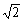 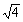 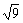 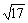 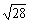 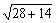 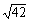 故本题选C。52.【答案】A【解析】	本题考查幂次数列。方法一：第一步：观察数列。数列每一项附近都有幂次数，考虑幂次数列。第二步：将原数列写成幂次修正形式： 3	、 3	、 3	、 3	、 3	，修正项与底数均为等差数列，因此原数列未知项为 3	。故本题选A。方法二：第一步：观察数列。数列规律不明显，考虑作差。第二步：原数列后项减前项得到：8、20、38、62，继续后项减前项得到：12、18、24、（30），是公差为6的等差数列。因此原数列未知项为30+62+130=222。故本题选A。53.【答案】D【解析】原数列后项减前项得到：2、6、18、54、（162），为等比数列。因此原数列未知项为84+162=246。故本题选D。54.【答案】D【解析】前一项整数部分与小数部分之积为下一项整数部分，前一项整数部分与小数部分之商为下 一项小数部分。因此原数列未知项整数部分为16×1=16，小数部分为16÷1=16，即未知项为16.16。故本题选D。55.【答案】A【解析】原数列是公比为6的等比数列。因此原数列未知项为216×6，尾数为6，只有A项符合。 故本题选A。56.【答案】B【解析】本题考查年龄问题。第一步：审阅题干。本题出现“出生于……、年龄”，可知为年龄问题。第二步：“连续10年自己的年龄均与当年年份数字之和相等”，说明满足的年份为XXX0-XXX9。如果第一次符合条件的年份为1980年，此时该人应该为1+9+8+0=18岁，出生于60年代，不符合；如果为1990 年，此时年龄为1+9+9+0=19岁，出生年份为1990-19=1971，符合条件。2006年该人年龄为2006-1971=35 岁，不是9的倍数，2007年为36岁，符合。故本题选B。57.【答案】C【解析】本题考查基础应用。第一步：审阅题干。本题为基础应用问题中的盈亏问题，可采用方程法或盈亏法。 第二步：方法一：方程法。设乙队有x人，则甲队有（x+6）人。根据两箱蛋黄派同样多可得：7x+6=6（x+6）-8，解得x=22人，所 以1箱蛋黄派有7×22+6=160块。故本题选C。方法二：盈亏法。将一箱蛋黄派分给甲队每人6块缺8块，且甲队比乙队多6人，因此相当于分给乙队每人6块剩28块。根据 盈亏公式可知，乙队一共有（28-6）÷（7-6）=22人，则一箱蛋黄派有22×7+6=160块。故本题选C。58.【答案】A【解析】	本题考查基础概率问题。第一步：审阅题干。根据题干“随机抽取一双鞋的概率”可知为概率问题。 第二步：方法一：对立事件。抽取一双鞋的对立事件是抽取的两只鞋不能组成一双鞋，即取到两只左脚或两只右脚，概率为 = 。因此随机抽取一双鞋的概率为1- = 。故本题选A。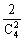 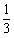 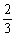 方法二：抽取一只鞋后，第二只鞋有3种选择，能够与第一只鞋组成一双鞋的情况有2种，因此随机抽取一双鞋的概率为 。故本题选A。59.【答案】B【解析】	本题考查分段计费问题。第一步：审阅题干。本题出现“起步价、超过10公里……、总费用多多少”，可知为分段计费问题， 可采用列表分析法解题。第二步：由题意可列出调整前后价格对比表，如下表所示：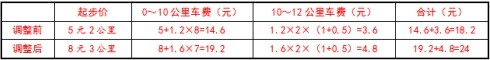 对比表可知，出租车费比调整前多24-18.2=5.8元。故本题选B。60.【答案】D【解析】	本题考查基础应用。第一步：审阅题干。根据题干条件，可知为基础应用问题，并利用“特例法”解题。第二步：假设丁使用流量为0G，则甲、乙、丙使用的流量分别为3G、7G和14G。则上月的平均流量为（3+7+14+0）÷4=6G，因此乙超出平均流量1G，且使用费为0.7元。而甲比平均流量少6- 3=3G，丙超出平均流量14-6=8G。因此丙需要付8G流量的使用费，其中3G的费用给甲，剩余5G的 费用给丁，为5×0.7=3.5元。故本题选D。61.【答案】A【解析】	本题考查一次相遇追及。方法一：第一步：审阅题干。相遇时甲比乙多走了2公里，则相遇时两人走了2÷（8-5）= 小时。第二步：A、B两地的距离为（8+5）× = 公里。因此，甲到达B地所用的时间为 ÷8= 小时，此时乙距离A地 -×5= 公里，则到达A地所需时间为 ÷5= 小时，即39分钟。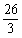 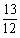 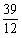 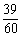 故本题选A。方法二：正反比。第一步：审阅题干。甲、乙的速度已知，则当时间相同时，路程与速度成正比；当路程相同时，时 间与速度成反比。第二步：甲、乙两人从出发到相遇所用的时间相同，所以他们的路程之比等于速度之比。设A、B之间的距离为2x，则 = ，解得x= ，因此A、B之间的距离为 公里。甲走完全程的时间为÷8=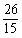 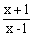 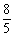 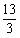 小时，而乙走完全程的时间为 ÷5= 小时，因此乙比甲多用了 -= 小时，即39分钟。故本题选A。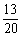 62.【答案】A【解析】	本题考查三者容斥问题。第一步：审阅题干。题干涉及三个景点的选择，可知为三者容斥问题，根据三者容斥原理或文氏图 解题。第二步：方法一：根据三集合容斥公式可知，至少喜欢一个景点的人数为28+30+42-8-10-5+3=80人， 则不喜欢这三个景点中任何一个的人数有100-80=20人。故本题选A。方法二：画出文氏图，从“3人喜欢这三个景点”开始标注数据，如下图：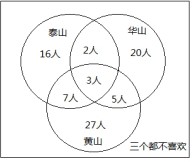 因此不喜欢这三个景点中任何一个的有100-16-20-27-2-3-5-7=20人。 故本题选A。63.【答案】E【解析】本题考查基础最值问题。第一步：审阅题干。题干所求为人数第二多的组“最多”有多少人，可知为最值问题。第二步：120人分成人数不等且每组不少于10人的6组，要使第二多的组人数最多，则第三至第六组的人 数最少，依次为13、12、11、10，第一和第二组的人数之和为120-（13+12+11+10）=74。要使第二组的 人数最多，则其与第一组的人数最接近，第一组的人数最多为38，第二组的人数最多为36。故本题选E。64.【答案】C【解析】	本题考查一次相遇追及问题。第一步：审阅题干。两人以相同的速度相向出发，则相遇后到达终点的距离相等。 第二步：方法一：正反比。路程相同，时间与速度成反比。张村村长的速度提高了 ，变为原来的 ；李村村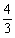 支书的速度减少了 ，变为原来的 ，则速度之比为 : =8:5，时间之比为5:8，因此李村村支书再用2.5÷ =4小时可到达张村。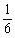 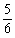 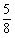 故本题选C。方法二：赋值法。赋值初始速度为6，则张村村长后半部分路程的速度变为8，李村村支书的速度变为5。根据路程=时间×速度可知，李村村支书需再用8×2.5÷5=4小时。故本题选C。65.【答案】C【解析】	本题考查基础排列组合问题。第一步：审阅题干。每两个队之间都赛一场，则总的比赛场数应为 。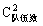 第二步：设应邀请n支球队参加比赛，则可以安排的场数为 ==21，解得n=7。故本题选C。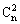 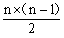 66.【答案】A【解析】	本题考查思维统筹。第一步：审阅题干。本题可通过方程解题。第二步：设天平左右臂长之比为x，根据左臂长×左盘重量=右臂长×右盘重量，可知当右盘重量是 左盘的x倍时，天平平衡。因此，将砝码放在左盘，大米放在右盘，平衡时，大米质量为5x千克；把砝码放在右盘，大米放在左盘，平衡时，大米质量为 千克。5x+ ≥5×2=10，当且仅当x=1时，等号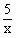 成立。又由题干可知x不等于1，因此该称法称得的大米重量大于10千克，对顾客更有利。故本题选A。67.【答案】D【解析】	本题考查基础应用。方法一：设小琳得x票，小宇得x-3票，小菲和小筠各得y票，则x+x-3+y+y+5=52，化简得x+y=25。根据题意可知，y＜x-3，则2x-3＞25，x＞14，只有D项符合，即小琳当选班长的票数可能是15票。故本题选D。方法二：根据题意可知，小琳减掉3票与小宇一样多，而小菲和小筠一样多，则（小宇+小菲）×2=52-3-5=44票，即小宇+小菲=22票。因此小宇最少有12票，小琳最少有15票。故本题选D。68.【答案】C【解析】根据题意可知，每次的装水量都是上一次的2倍，说明水面上升的高度是上一次的2倍，则 第二次装完水鱼缸水面升高5×2=10厘米，第三次升高10×2=20厘米，第四次升高20×2=40厘米。因此该鱼缸的高度为5+10+20+40+15=90厘米。故本题选C。69.【答案】C【解析】代入法。A项代入，若甲在这场比赛中得24分，则转化后四人得分均为24+4=28分，那么乙得28+4=32分，丙得28×4=112分，丁得28÷4=7分，四人总分不等于125分，排除。B项代入，若甲在这场比赛中得20分，则乙得28分，丙得96分，丁得6分，四人总分不等于125分，排 除。C项代入，若甲在这场比赛中得16分，则乙得24分，丙得80分，丁得5分，四人总分等于125分，符合。 故本题选C。70.【答案】A【解析】第二场音乐会营业收入比第一场多2120-2040=80元，即第二场音乐会第四排所有座位票价 提升80元，则第四排座位数为80÷（10-6）=20个。第一场音乐会前三排位置的营业收入为3×20×10=600元，则剩余票价为6元每张的座位共有（2040-600）÷6=240个。因此该礼堂共有240+3×20=300个座位。故本题选A。71.【答案】B【解析】根据扇形图可知，圆周角为360°，服务质量电话所占比例为 = ，其他电话所占比例为 = ，则接其他电话是服务质量电话的 ÷ =3倍。因此接其他电话数为25×3=75 个。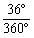 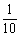 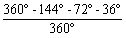 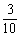 故本题选B。72.【答案】B【解析】a汽车第二次从甲地出发时，已经行驶了一个往返的路程，共2×210=420公里，所用时 间为420÷90= 小时。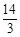 此时，b车所走路程为120× =560公里，即b完成一个往返之后，又从乙地出发且行驶了560- 420=140公里，此时a、b两车相距210-140=70公里。两车在70÷（90+120）= 小时后相遇。因此，整个过程中b车共行驶560+120× =600公里。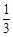 故本题选B。73.【答案】B【解析】设男同志有x名，女同志有y名，则 = ， = ，解得x=9，y=4。若男女各派2名组员，则有 × =216种组合方式。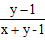 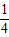 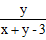 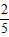 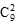 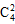 故本题选B。74.【答案】B【解析】	本题考查容斥极值问题。方法一：第一步：审阅题干。容斥问题和极值混合考查，可通过常规容斥极值的规律进行分析。第二步：假设共有100位观众进行投票，则5幅作品的得票数（不考虑是否有效）分别为69票、63 票、44票、58票和56票，5幅作品票数的总和为69+63+44+58+56=290票。若每个观众的投票都 是有效票，即投票的有效率为100%，则5幅作品票数的总和最多（即每个观众都是选2幅作品）为100×2=200票，与实际相差90票。要使本次投票的有效率最高，应使无效票占比最低，则每张无效 票都是选了5幅作品，无效票至少有90÷（5-2）=30张。因此本次投票的有效率最高可能为 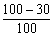 ×100%=70%。故本题选B。方法二：第一步：审阅题干。按照常规极值问题分析。第二步：假设共有100位观众进行投票，同上，5幅作品票数的总和为69+63+44+58+56=290票， 即人均投票数为2.9票。要使投票有效率最高，则需有效票的人均投票数尽可能靠近2.9票，取为一人2 票；反之，无效票占比最低，则无效票的人均投票数尽可能远离2.9票，取为一人5票。综上，全体人均2.9票，有效人均2票，无效人均5票，由十字交叉可得：因此本次投票的有效率最高可能为	×100%=70%。故本题选B。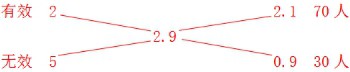 75.【答案】C【解析】本题考查基础行程问题。第一步：审阅题干。本题出现“汽车行驶、30秒后两车相遇、隧道长度”，可知为基础行程问题。第二步：通过方程解题：甲车行驶20秒与乙车30秒行驶路程相同，所以甲、乙两车速度比为3:2，设甲、乙两车速度分别为3V米/秒、2V米/秒，根据题意可得：3V×50=2V×50+200，解得V=4，所以隧道长 度为3×4×50=600米。故本题选C。76.【答案】D【解析】本题考查属性类规律。第一步：观察图形。退费各图形整体呈现比较匀称的特点，可以考虑图形属性类规律。第二步：分析图形的对称特征。①②⑤图形均有三条对称轴，③④⑥图形均只有一条对称轴。 故本题选D。77.【答案】C【解析】本题考查数量类规律。第一步：观察图形。图形都为数字，根据数字类题型的基本考点，可以考虑数量类规律。题干第一组各 图形含有封闭空间的数字个数均为2，第二组前两个图形含有封闭空间的数字个数均为3，则问号处图形 含有封闭空间的数字个数应为3。第二步：分析选项，确定答案。A项：含有封闭空间的数字个数为2，排除。 B项：含有封闭空间的数字个数为1，排除。 C项：含有封闭空间的数字个数为3，当选。 D项：含有封闭空间的数字个数为2，排除。故本题选C。78.【答案】D【解析】本题考查属性类规律。第一步：观察图形。题干各图形整体匀称，元素较为多、杂，可以考虑属性类规律。第二步：分析题干各图形的属性类特征。①③④图形均为中心对称图形，②⑤⑥图形均为轴对称图形。 故本题选D。79.【答案】C【解析】本题考查数量类。第一步：观察图形。题干图形都为汉字，考虑汉字类题型的基本考查规律类型。各汉字中“丿”笔画的 个数依次为：1、2、3、（4）、5，则问号处汉字“丿”笔画的个数应为4。第二步：分析选项，确定答案。A项：“丿”笔画的个数为2，排除。 B项：“丿”笔画的个数为2，排除。 C项：“丿”笔画的个数为4，当选。 D项：“丿”笔画的个数为6，排除。故本题选C。80.【答案】A【解析】本题考查数量类规律。第一步：观察图形。题干图形可以分成两个类型，阴影类和非阴影类，且其数量不一样，可以考虑元素 换算类规律。1个小阴影图形等于2个小白色图形，换算后，第一行白色三角形个数均为7，第二行白色正方形个数均为9，第三行白色圆形个数均为8，则问号处图形元素换算后白色圆形个数应为8。第二步：分析选项，确定答案。A项：换算后白色圆形个数为8，当选。 B项：换算后白色圆形个数为7，排除。 C项：换算后白色圆形个数为9，排除。 D项：换算后白色圆形个数为7，排除。故本题选A。81.【答案】B【解析】本题考查关系类规律。第一步：观察图形。题干中的黑点和白圈都用小线段连接，具有典型的关系类特征，可以考虑图形关系 类规律。第一组各图形均由线段连接两个小黑点，第二组前两个图形均由线段连接三个元素，两端是小 黑点，中间是白圈，则问号处图形也应遵循此规律。第二步：分析选项，确定答案。A项：小线段连接的两端不是黑点，排除。B项：小线段连接的两端是黑点，中间是白圈，当选。C项：小线段连接四个元素，排除。 D项：小线段连接四个元素，排除。故本题选B。82.【答案】D【解析】本题考属性类规律。第一步：观察图形。题干图形都为线性图形，可考虑属性类规律。第一列各图形均为纯曲线图形，第二 列各图形均为纯直线图形，第三列各图形均为直曲混合图形，则问号处应为直曲混合图形。第二步：分析选项，确定答案。 A项：为纯直线图形，排除。B项：为纯曲线图形，排除。C项：为纯直线图形，排除。D项：为直曲混合图形，当选。故本题选D。83.【答案】D【解析】本题考查属性类规律。第一步：观察图形。题干各图形均具有对称性，可以考虑图形对称性。第二步：分析题干图形的对称性。①②④图形为中心对称图形，③⑤⑥图形为轴对称图形。 故本题选D。84.【答案】B【解析】题干各图形拼合，形成的图形如下图所示。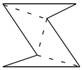 故本题选B。85.【答案】B【解析】A项，左面与右面相对位置关系与展开图相反，排除；C项，假设左面正确，则右面的实线 应从上顶点指向底边，排除；D项，假设右面正确，则左面应为只含一条虚线的面，排除。故本题选B。86.【答案】C【解析】本题考查人文地理类。第一步：分析题干词语间的关系。“围魏救赵”原指战国时齐军用围攻魏国的方法，迫使魏国撤回攻赵 部队而使赵国得救，后指袭击敌人后方的据点以迫使进攻之敌撤退的战术，是与“救援”有关的战略。第二步：分析选项，确定答案。A项：“风声鹤唳”形容惊慌失措或自相惊忧，与进攻无关，排除。 B项：“草木皆兵”形容人在惊慌时疑神疑鬼，与防守无关，排除。C项：“穷寇勿追”指不追无路可走的敌人，以免敌人情急反扑，造成自己的损失，是与“追击”有关 的战略，当选。D项：“斗折蛇行”形容道路曲折蜿蜒，与转移无关，排除。 故本题选C。87.【答案】B【解析】潮的涨、落是一种周期变化，B项草的荣、枯也是一种周期变化。 A、C、D项均不属于周期变化，排除。故本题选B。88.【答案】B【解析】本题考查组成关系。第一步：分析题干词语间的关系。森林由树组成，为组成关系。 第二步：分析选项，确定答案。A项：鸟和鹰为属种关系，排除。B项：山脉由山组成。为组成关系，与题干逻辑关系一致，当选。 C项：大学和北京大学为属种关系，排除。D项：明显与题干不符，排除。故本题选B。89.【答案】C【解析】本题考查修饰关系。第一步：分析题干词语间的关系。“非法”指不合法，其中的“非”指不、不是；“非难”指批评责 难，其中的“非”指责怪、反对。第二步：分析选项，确定答案。A项：“非但”和“非凡”中的“非”均指不、不是，排除。B项：“非礼”（指不合礼节、不礼貌）的“非”指不、不是，但“非洲”的“非”指阿非利加洲，排 除。C项：“非分”指不守本分、不安分，其中的“非”指不、不是；“非议”指责备，其中的“非”指责 怪、反对，当选。D项：“非诚勿扰”和“非常完美”的“非”均指不、不是，排除。 故本题选C。90.【答案】D【解析】本题考查条件关系。第一步：分析题干词语间的关系。只有投资，才有回报，前者是后者的必要条件。 第二步：分析选项，确定答案。A项：广告不是打折的必要条件，排除。 B项：洽谈不是生意的必要条件，排除。 C项：竞争不是优势的必要条件，排除。D项：只有入股，才能分红，前者是后者的必要条件，当选。 故本题选D。91.【答案】A【解析】本题考查其他关系。第一步：分析题干词语间的关系。荔枝的果期主要在夏季，短裤为夏季的服饰，蒲扇是夏季的纳凉工 具。第二步：分析选项，确定答案。A项：腊梅的花期主要在冬季，棉靴是冬季的服饰，火盆是冬季的取暖工具，当选。 B项：梯田主要按地区分布，而不是按季节，排除。C项：春分是春天的节气，小暑是夏季的节气，大寒是冬季的节气，排除。 D项：茶叶有春茶、夏茶、秋茶，不是在某一季节，排除。故本题选A。92.【答案】A【解析】抑制热情，热情程度会下降；A项分散注意，注意力会下降。 故本题选A。93.【答案】B【解析】本题考查其他关系。选项逐一代入。A项：航空母舰和巡洋舰为并列关系，导弹和潜艇不是并列关系，前后逻辑关系不一致，排除。 B项：舰载机是航空母舰上配备的武器，鱼雷是潜艇上配备的武器，前后逻辑关系一致，当选。 C项：航空母舰和潜艇均有常规动力和核动力的，排除。D项：航空母舰一般不用于远程偷袭，二者无明显联系，排除。 故本题选B。94.【答案】C【解析】蚊香和花露水用于防叮咬，C项雨伞和雨衣用于防淋雨。A项鱼雷用于攻击，而不是防攻击，排除。B项明显与题干不符，D项交警是人，均排除。 故本题选C。95.【答案】A【解析】“春夏”和“秋冬”四个字之间存在并列关系，A项“生老”和“病死”四个字之间存在 并列关系。故本题选A。96.【答案】C【解析】本题考查结论类。第一步：阅读题干，判断材料类型。本题为结论类题目，仔细阅读材料信息。 第二步：联系材料，分析选项。A项：题干仅提及老李是单位领导之一，大张职位是否比老李高无法推出，排除。 B项：题干仅提及老李是单位领导之一，老李职位是否比大张高无法推出，排除。C项：如果大张的职位比老李低，那么老李尊重职位比自己低的人；如果大张的职位比老李高，即大张的职位也比小陈高，那么大张尊重职位比自己低的小陈，因此必然有人尊重比自己职位低的人，可以推 出，当选。D项：无法推出是否“有人尊重比直接职位高的人”，排除。 故本题选C。97.【答案】D【解析】本题考查加强类。第一步：分析题干论点论据。论点：应当把摄像机移出法庭，免得公众把法律体系当成情景喜剧的脚本。论据：人们在电视中收看庭审不是因为他们关心国家有效推行司法制度运行的能力，而是为了追求娱乐 性，想看到目击证人作证的戏剧性效果。第二步：分析选项，确定答案。A项：未说明是否应当把摄像机移出法庭，不能支持论证，排除。B项：虽能在一定程度上说明应当把摄像机移出法庭，但与“公众把法律体系当成情景喜剧的脚本”无 明显逻辑关系，排除。C项：虽能在一定程度上说明应当把摄像机移出法庭，但与“公众把法律体系当成情景喜剧的脚本”无 明显逻辑关系，排除。D项：说明人们在电视中收看庭审是为了追求娱乐性，因此应当把摄像机移出法庭，最能支持题干论 点，当选。故本题选D。98.【答案】A【解析】本题考查削弱类。第一步：分析题干论点论据。论点：气候变冷会导致社会冲突和朝代更替的发生。论据：全球超过80%的国家及地区在气候寒冷时期爆发的战争次数是温暖时期的两倍，以及中国、欧洲 的具体事例。第二步：分析选项，确定答案。A项：说明气候变化与社会冲突、朝代更替之间不一定存在因果联系，最能质疑题干论点，当选。 B项：讲的是“气候变暖”，属于无关项，排除。C项：讲的是“气候变暖”，属于无关项，排除。D项：指出气候变冷对农作物收成、能源供应以及人们生活的影响，在一定程度上支持题干论点，排 除。故本题选A。99.【答案】B【解析】题干论点：可根据“榨菜指数”变化情况制定政策，来应对人口骤增带来的公共服务问 题。论据：有数据证明榨菜销售量与农民工流动趋势存在巨大的相关性。A、D项均说明某一区域内榨菜销量与农民工流动趋势的关系，但支持力度较弱。B项说明在外地务工的农民工是榨菜的主要消费群体，因此两者间存在相关性，加强论据，支持论点。 C项由某部门明确否认，可知其内容不具有可靠性，不能支持论点。故本题选B。100.【答案】B【解析】题干的意思是①“有的新生没有到教务处办理注册手续”，为特称否定命题。Ⅰ“所有新生都没有到教务处办理注册手续”是与①对应的全称否定命题，与①构成等差关系。特称命 题为真，则全称命题真假不定，故Ⅰ的真假不能确定。Ⅱ“所有新生都到教务处办理了注册手续”是与①对应的全称肯定命题，与①构成矛盾关系，其中一个 命题为真则另一个必然为假，①为真，则Ⅱ可确定为假。Ⅲ“有的新生到教务处办理了注册手续”是与①对应的特称肯定命题，与①构成下反对关系，其中一个 命题为真无法判断另一个的真假，①为真，则Ⅲ的真假不能确定。Ⅳ“新生小明到教务处办理了注册手续”是与Ⅱ对应的单称肯定命题，与Ⅱ构成差等关系。全称命题Ⅱ 为假，则单称命题Ⅳ的真假不能确定。综上分析，可判断Ⅱ为假，Ⅰ、Ⅲ、Ⅳ的真假不能确定。 故本题选B。101.【答案】B【解析】（1）“赵去钱不去”意为如果赵去，那么钱不去，（2）“钱去、郑不去”意为钱去并且 郑不去，由钱去和（1）可知赵不去，则由（4）“周、赵只去一人”可知周去。剩下孙、李、吴，假设孙不去，则由（3）“孙、李至少去一人”和（4）“吴与孙要么都去，要么都不 去”，可知李去，吴不去，则去的只有3人，不符合要求，因此孙去，吴去，李不去。故本题选B。102.【答案】B【解析】题干信息可翻译为：①他有钱→甲嫁给他；②乙嫁给他→他有钱；③他人好→丙嫁给他。 一男没钱但人好，“没钱”否定①的前件，不能推出甲是否愿意嫁给他，“没钱”又否定②的后件，可 推出否定前件，则乙不愿意嫁给他。同时，“人好”肯定③的前件，可推出肯定后件，则丙愿意嫁给他。 综上，一定不愿意嫁给他的人是乙。故本题选B。103.【答案】A【解析】题干信息可翻译为：①规范官员的行为→反腐倡廉；②维护国家的稳定→规范官员的行 为；③维护国家的稳定→反腐倡廉。A项翻译为“维护国家的稳定→反腐倡廉”，符合③，正确。 B项“有利于”的关系无法推出，排除。C项“反腐倡廉”肯定①③的后件，不能推出必然性结论，排除。 D项“需要”与题干“必须”不符，排除。故本题选A。104.【答案】D【解析】由“鲁国的平民都信任孔子的所有门徒”可知孔子的门徒都被鲁国平民所信任，由“没有 一个诡辩者被鲁国的任何一个平民所信任”可知被鲁国平民所信任的都不是诡辩者，则可推出孔子的门 徒都不是诡辩者，D项正确。题干仅提及“鲁国的有些平民崇文尚武”，无法推出崇文尚武与诡辩者的关系以及孔子门徒与崇文尚武 的关系，排除A、B项。题干未提及孔子的门徒信任什么人，排除C项。故本题选D。105.【答案】C【解析】论点：这种真菌将有望帮助人类消除塑料垃圾所带来的威胁；论据：一种名为内生菌的真菌能降解普通的聚氨酯塑料。论点和论据无直接联系，需要在“塑料垃圾”和“普通的聚氨酯塑料”之 间“搭桥”。只有C项在“塑料垃圾”和“普通的聚氨酯塑料”之间建立了联系，是论点成立的前提。 A、B、D三项均不是论点成立的必要条件。故本题选C。106.【答案】A【解析】本题考查社会类定义判断。第一步：分析定义要点。“体验式教学法”的定义要点：①引入、创造或创设与教学内容相适应的具体 场景或氛围；②引起学生的情感体验；③帮助学生迅速而正确地理解教学内容。第二步：分析选项，确定答案。A项：学生扮演老师进行案例分析，不符合①，当选。B项：模拟法庭符合①，学生充当律师，符合②③，符合定义，排除。C项：法律诊所符合①，学生会见当事人，教师通过视频指导和督导学生，符合②③，符合定义，排 除。D项：给学生分配角色符合①，能够引起学生的情感体验，帮助学生迅速而正确地理解教学内容，符合②③，符合定义，排除。故本题选A。107.【答案】D【解析】本题考查人文类定义判断。第一步：分析定义要点。定义要点是“用几个喻体从不同角度反复设喻去说明一个本体”。 第二步：分析选项，确定答案。A项：只有“钢铁”一个喻体，排除。B项：只有“桃花潭水”一个喻体，排除。 C项：只有“党八股”一个喻体，排除。D项：用“一川烟草”“满城风絮”“梅子黄时雨”比喻闲愁，表现其多、乱和连绵不断，符合定义， 当选。故本题选D。108.【答案】A【解析】本题考查科学类定义判断。第一步：分析定义要点。“绿色技术”的定义要点是“遵循生态原理和生态经济规律，节约资源和能 源，避免、消除或减轻生态环境污染和破坏”。第二步：分析选项，确定答案。A项：红树林快速恢复和重建技术，并未体现节约资源，不符合定义要点，当选。B项：污染控制和预防技术减轻了生态环境污染和破坏，符合定义要点，排除。 C项：循环再生技术节约了资源和能源，符合定义要点，排除。D项：废弃物最少化技术节约了资源并减轻了生态环境污染，符合定义要点，排除。 故本题选A。109.【答案】C【解析】本题考查经济类定义判断。第一步：分析定义要点。“机会成本”的定义要点是“把一定资源投入某一用途后所放弃的在其他用途 中所能获得的最大利益”。第二步：分析选项，确定答案。A项：不做的损失，不涉及获利，不符合定义要点，排除。B项：养鸡所放弃的最大利益和养鸭所放弃的最大利益均是养猪所能获得的利益，为9万元，则养鸡的机 会成本并不比养鸭高，不符合定义要点，排除。C项：王某选择投资股票，其机会成本即放弃的储蓄存款所能获得的最大利益，为180元，因此其实际收 益为450-180=270元，符合定义要点，当选。D项：未说明别墅没有出租的时间有多久，无法确定机会成本，排除。 故本题选C。110.【答案】D【解析】本题考查科学类定义判断。第一步：分析题干定义要点。“趋同适应”的定义要点是“亲缘关系相当疏远的不同种类的生物”。 第二步：分析选项，确定答案。A项：只涉及蓖麻这一种生物，不符合定义要点，排除。B项：未体现“亲缘关系相当疏远”，不符合定义要点，排除。C项：北极熊由棕熊进化而来，本质上二者还是同一种生物，不符合定义要点，排除。D项：哺乳类的鲸、海豚、海象、海豹，鱼类的鲨鱼，它们都在亲缘关系上相距甚远，符合定义要点， 当选。故本题选D。111.【答案】C【解析】“协议制决策”的定义主体是“具有同等权限的单位或部门”。A、B、D项均涉及上下级 关系，不符合要点，均排除。C项某县环保局、城管局和卫生局属于“具有同等权限的单位”，符合定 义。故本题选C。112.【答案】A【解析】“π型人才”的定义要点是“至少拥有两种专业技能”。A项庄先生拥有理学、管理学两 个博士学位，满足“至少拥有两种专业技能”，符合定义。B、C、D项中的主体均只拥有一种专业技能，不符合定义，排除。故本题选A。113.【答案】A【解析】本题考查法律类定义判断。第一步：分析定义要点。“行政许可”的定义要点：①行政主体；②通过颁发许可证、执照等形式，赋 予或确认行政相对方从事某种活动的法律资格或法律权利。第二步：分析选项，确定答案。A项：“伦理审查委员会”不属于行政主体，不符合①，当选。B项：“安全生产监督管理局”符合①，批准小李生产经营烟花爆竹符合②，符合定义，排除。 C项：“卫生部”符合①，给小张颁发医师资格证书符合②，符合定义，排除。D项：“国家工商总局”符合①，给予某进口企业进口认证符合②，符合定义，排除。 故本题选A。114.【答案】A【解析】“艺术品银行”的定义要点：①购买优秀艺术家的作品；②将作品转租或转售从而获得运转资金。A项“购买某些艺术品”符合①，“对他人出租，从中赚取租金差价”符合②，符合定义。 B、C、D项均不是“购买”艺术品，不符合①，均排除。故本题选A。115.【答案】D【解析】“行政诉讼第三人”的定义要点：①国家行政机关或法律、法规授权的组织做出的行政行 为；②同提起诉讼的行政行为有利害关系；③参加到他人正在进行的行政诉讼中。A项该交警队队长属于行政诉讼的直接参与人，不符合③，排除。B项不涉及“国家行政机关或法律、法规授权的组织做出的行政行为”，不符合①，排除。 C项饭店老板也是行政诉讼的直接参与人，不符合③，排除。D项公安局对甲作出处罚决定，符合①，乙同公安局的行政行为有利害关系并参加到甲提起的行政诉讼 中，符合②③，符合定义。故本题选D。116.【答案】A【解析】本题考查简单计算。第一步：查找相关材料。题干命题点的对应材料在第一段，即2011年底，全国共有乡镇综合文化站34139个，平均每站面积为516.38平方米。第二步：根据已知条件解题。2011年底全国乡镇综合文化站总面积为516.38×34139＞500×30000=15000000平方米=1500万平方米，只有A项符合。 故本题选A。117.【答案】C【解析】本题考查现期比重。第一步：查找相关材料。题干命题点的对应材料在第三段，即2011年全国各级财政对乡镇综合文化站的财政拨款达到42.76亿元，占群众文化投入的41.1%。第二步：根据已知条件解题。2011年全国群众文化投入为 ＞100亿元，且接近100亿元，C项最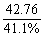 符合。故本题选C。118.【答案】B【解析】本题考查现期比值。第一步：查找相关材料。题干命题点的对应材料在第三段，即2011年，全国各级财政对乡镇综合文化站的财政拨款达到42.76亿元，比2006年增加31.84亿元，各级财政对乡镇综合文化站的投入占全国 文化事业总投入的10.9%，比2006年提高4.0个百分点。第二步：根据已知条件解题。2011年全国文化事业总投入是2006年的 ÷ ≈ × 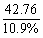 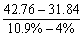 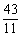 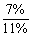 ≈3.9×0.6≈2.3倍，B项与之最接近。故本题选B。119.【答案】B【解析】本题考查现期平均量。第一步：查找相关材料。题干命题点的对应材料在第二、四段，即2011年全国乡镇综合文化站从业人员78148人，全国乡镇综合文化站共组织文艺活动32.64万次。第二步：根据已知条件解题。2011年平均每个乡镇综合文化站从业人员组织文艺活动 ≈4.2次，B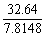 项与之最接近。故本题选B。120.【答案】C【解析】本题考查综合分析。A项错误：根据材料第一段可知，2011年平均每站文化活动用房面积391.00平方米，乡镇综合文化站平均每站面积516.38平方米，因此文化活动用房面积占乡镇综合文化站总面积的 ≈ 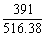 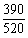 =75%，排除。B项错误：根据材料第四段可知，2011年举办的训练班15万次，培训人次1232万人次，因此乡镇综合文化站举办的训练班平均每次有 ≈82＜90人接受培训，排除。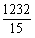 C项正确：根据材料第一段和最后一段可知，2011年底全国共有乡镇综合文化站34139个，共指导群众业余文艺团队总数154799支，平均每个乡镇综合文化站指导群众业余文艺团队 ≈ ≈4.5支， 当选。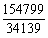 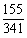 D项错误：根据材料第三段可知，2011年各级财政对乡镇综合文化站的财政拨款相比2006年，增幅为291.6%，则2011年各级财政对乡镇综合文化站的财政拨款是2006年的1+291.6%≈3.9倍，排 除。故本题选C。121.【答案】C【解析】本题考查基础增长率。第一步：查找相关材料。题干命题点的对应材料在表1，即2012年在线捐款收入为353.4万元，2011 年在线捐款收入为254.6万元。第二步：根据已知条件解题。根据公式增长率= 可知，2012年免费午餐基金接受的在线捐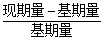 款比上年增长 ×100%≈  ×100%≈38.8%。故本题选C。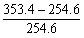 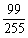 122.【答案】B【解析】本题考查现期比重。第一步：查找相关材料。题干命题点的对应材料在表1，即2012年捐赠收入为2473.1万元，银行捐赠汇款收入为1402.0万元。第二步：根据已知条件解题。2012年银行捐赠汇款所占比重为 ×100%≈  ≈56.7%。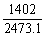 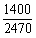 故本题选B。123.【答案】A【解析】本题考查现期比值。第一步：查找相关材料。题干命题点的对应材料在表2，即2012年筹资费用为48万元，2011年为8.5 万元。第二步：根据已知条件解题。2012年度筹资费用是2011年度的 ＞ =4.8倍，只有A项符合。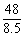 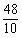 故本题选A。124.【答案】B【解析】本题考查现期比重。第一步：查找相关材料。题干命题点的对应材料在文字材料和表2，即自2011年4月开始，截止2012年底，免费午餐基金总支出为1459.1万元，2011年的捐赠支出为311.0万元，2012年的捐赠支出为945.1万元。第二步：根据已知条件解题。2011～2012年捐赠支出占免费午餐基金支出的比重为 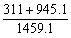 ×100%≈  ×100%≈86%，B项与之最接近。故本题选B。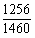 125.【答案】D【解析】本题考查综合分析。A项错误：根据表1可知，2011年和2012年在线捐款收入在捐赠收入中所占比重均只有13.89%，低于银行捐赠汇款收入和网上商城捐款收入，即在线捐款收入不是接受捐赠的主要方式，排除。B项错误：根据表2可知，2011年物质捐赠支出所占比重为0，2012年所占比重为12.96%，比重不是 最高，故不是捐赠支出主要方式，排除。C项错误：根据表1可知，免费午餐基金自2011年4月启动，至2011年底，共9个月；2011年的捐赠收入1824.9万元。则2011年免费午餐基金的月均捐赠收入为 ＞ =200万元，排除。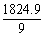 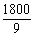 D项正确：根据表2可知，2012年度免费午餐基金的支出总额为1112.3万元，2011年为346.8万元，346.8×3＜350×3=1050万元＜1112.3万元，即2012年度免费午餐基金的支出总额是2011年   度的3倍以上，当选。故本题选D。126.【答案】A【解析】本题考查简单计算。题干命题点的对应材料在第一段，即2015年我国GDP占世界的比重为15.5%，比2012年高4个百分点。因此2012年我国国内生产总值占世界的比重为15.5%-4%=11.5%。故本题选A。127.【答案】C【解析】本题考查增长量计算。题干命题点的对应材料在第二段，即2015年我国服务业增加值为34.16万亿元。若按8.1%的增长率计算，则2015年同比增长量为	×8.1%≈ ×	=	≈2.6万亿元。故本题选C。128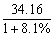 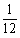 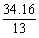 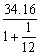 .【答案】B【解析】本题考查基础增长率。题干命题点的对应材料在第二段，即2012～2015年我国服务业投资额年均增长15.9%。根据公式，	可知，2015年相对于2012年的增速为（1+15.9%）3-1≈1.163-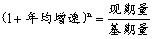 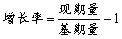 1≈1.56-1=0.56=56%。故本题选B。129.【答案】D【解析】本题考查现期比重。题干命题点的对应材料在最后一段，即2014年，新增小微企业贷款2.1万亿元，占企业新增贷款41.9%。因此2014年企业新增贷款额为 ≈ =5万亿元。故本题选D。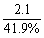 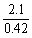 130.【答案】C【解析】本题考查综合分析。A项正确：根据材料第一、二段可知，2012～2015年我国GDP年均增长7.3%，服务业投资额年均增长15.9%，排除。B项正确：根据材料倒数第二段可知，2014年电子商务交易额达16.4万亿元，其中自营电商交易额为8.7万亿元，后者占前者的比重为 ，说明自营电子商务交易在电子商务交易中是主体，排除。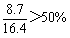 C项错误：根据材料第四段可知，2013～2015年，规模以上服务企业中“互联网和相关服务业”营业收入增速远高于同期规模以上服务业营业收入的增速（9.5%），因此未来服务业的发展主要是依靠互联网和相关服务业，当选。D项正确：根据材料第三段可知，2014年、2015年全年网上零售额分别为2.79万亿元、3.88万亿元，增长49.7%和39.1%，则2013年零售额为 万亿元，因此2015年比2013年增长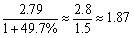 3.88-1.87=2.01万亿元，排除。 故本题选C。